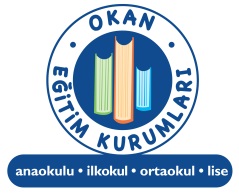 OKAN EĞİTİM KURUMLARIPSİKOLOJİK DANIŞMANLIK VE REHBERLİK BİRİMİÖĞRENME GÜÇLÜĞÜ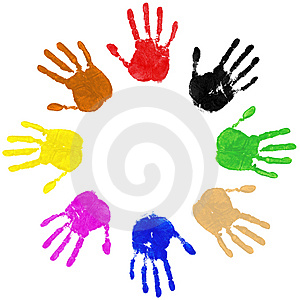 DİSLEKSİÖĞRENME GÜÇLÜĞÜ/DİSLEKSİ“Her şey ben ilkokula yazıldıktan sonra başladı. Bir akşam evde ders çalışırken annemin bana tuhaf baktığını fark ettim. Yazdıklarımı dikkatle inceledikten sonra mırıldandı. Az sonra elinde düz beyaz bir kâğıtla çıkageldi.
“Bir ağaç çiz” dedi, bana.
Çizdim. Önce köklerini, sonra aşağıdan yukarıya doğru gövdesini ve daha sonra dallarını ve yapraklarını... Ben çizerken annem “Allah Allah” diye söyleniyordu. Sonra kendisi bir tane çizdi. Önce kalın bir gövde, sonra dallar ve yapraklar, en son kökler... Ne fark eder ki?..
Sonra yazı yazdırdı. Yazdım. Hemen yanına kendisi yazdı. Baktım B’leri, D’leri, N’leri benimkilere benzemiyor. Onunkiler ters. 
Sabah ayakkabılarımı bağlarken (ben hala bağlayamıyordum)
- “Öğretmenin bu yazdıklarına bir şey demiyor mu? Diye sordu. Zaman zaman bana kızdığını söyledim. Tahta da yazılanları deftere geçirirken zorlandığımı, gecikince de “Tembel” diye fırça yediğimi anlattım. 
“Niye zorlanıyorsun?” diye sordu annem. 
“Çünkü tahta da yazılanlar da senin gibi...” dedim. “Ters aynı...”
Öyleydi gerçekten de, benim “ev” diye yazdığımı sınıftakiler “ve” diye okuyorlardı. N’leri, P’leri, K’ları ters yazıyorlardı. Herkesin sağ bildiği benim solumdu. Tahtadakileri defterime geçirirken düzeltmeye çalışıyordum. O yüzden gecikiyordum.
O gün öğleden sonra annem okula geldi. Öğretmenle bir şeyler konuştu. Ertesi günde kapısında “Davranış Bilimleri Enstitüsü” yazan bir yere götürdü. 
“Bak bu abla doktor. Seninle biraz konuşacak” dedi. Güler yüzlü bir abla adını söyleyip tokalaşmak için elini uzattı. Uzattığı eli tersti. Tokalaşamadık. Sonra o da bir şeyler yazıp çizmemi istedi. Bunun çocuklarda çok sık rastlanan bir sorun olduğunu söyledi. O sözcüğü ilk kez orada duydum.... DİSLEKSİ....
Doktor dönüp arkasındaki dosyalardan bir kâğıt çıkardı. 
- “Bu çizimler ve yanındaki notlar Leonardo da Vinci’ye ait” dedi. Yazılar bana çok tanıdık geldi. Benim gibi düz yazan birini bulmuştum işte. Sonra masanın üstündeki aynayı elindeki kağıda tutup bize gösterdi. Annem hayretler içinde kaldı. Notlar onların diline tercüme edilmişti sanki. Ayna bir şifre çözücü gibi düzeltmişti yazıları... Doktor abla bunun bir hastalık değil, bazı çocuklar da rastlanan türden bir bozukluk olduğunu anlattı uzun uzun. Disleksilerin bazı harfleri ve sayıları ters yazdıklarını, ancak bunun bir zekâ eksikliğinden kaynaklanmadığını, hatta tersine, disleksil çocukların çoğunda üstün zekâ saptandığını söyledi.
Edison’un, John Lennon’ın, Michelangelo’nun, Steven Spielberg’in, Prens Charles’ın,  J.F. Kennedy’nin disleksil olduklarından söz etti. Yine bir disleksil olan Einstein’ın okumayı 9 yaşında söktüğünü ve normal okulda başarılı olamayınca da babası tarafından askeri okula yazdırıldığını anlattı. 
- “ Bu saydığım isimlerin hepsi birer dahi idi. Bize göre ters yazmalarına itiraz edilmediği, tersine hoşgörü ile bakıldığı için dehalarını kanıtlayabildiler.” dedi. Çıktığımızda hastalığımı sevmeye başlamıştım. Yanılmamıştım işte. Ben değildim ters yazan onlardı....Farklılığımdan utanmamaya başladım. Ertesi gün okula cebimde bir ayna ile gittim. Ayna benim tercümanım olmuştu adeta. Yazdıklarımı onların diline çeviriyordu. Onların yazdıklarını da benim için düzeltiyordu. 
Ancak o gün resim dersinde koptu kıyamet. Öğretmen hepimizden bayrak çizmemizi istemişti. Bir ay yıldız çizip, boyayacak ve sıramızın üzerine asacaktık. Önce yıldızı çizip, yanına bir hilal kondurdum. Sonra öğretmen tepemde bitti. 
“Bu hilal ters” dedi.
“Hayır, düz “ dedim. Kâğıdı önümden çekip, sınıfa gösterdi.
“Sizce bu hilal ters mi, düz mü?” diye sordu. Çocuklar hep bir ağızdan “ ters, ters” diye bağırmaya başladılar. Öğretmen tahtaya kalkıp doğrusunu çizmemi istedi. Kalktım, çizdim. Sınıf katıla katıla gülüyordu. Öğretmen “bak yine ters yazıyor” diye bağırdı. “Sen benimle alay mı ediyorsun? Bu ülkenin bayrağını ters çizemezsin herkes gibi çizeceksin” diye gürledi. Korkarak cebimden aynamı çıkardım. Tahtaya doğru tutup bakmalarını istedim. Aynaya yansıyan görüntü tam onların çizdiği gibiydi. Tersti. Aldırmadılar... Hem alay ediyor, hem öfkeyle “Düz çiz... Düz çiz” diyordu. Öğretmen, elimi avuçlarının içine aldı ve zorla bana ters bir hilal çizdirdi. Sınıfa döndü “Şimdi düz mü?” diye sordu. Herkes hep bir ağızdan düz dedi. ”Haydi, şimdi yerine” dedi öğretmen. İşte ben de terstim artık. Sırama doğru yürürken ensemde öğretmenin sinirli ses dalgalarını hissettim. “ Sözümü dinlerseniz, yarın hepiniz birer Leonardo olabilirsiniz.” diyordu. Güldüm. Oturduğumda ay, tahtadan ters ters bana bakıyordu.CAN DÜNDAR***Öğrenme; bilginin kazanılması olarak tanımlanabilir. Çevreden ve bireyin kendisinden kaynaklanabilen öğrenme güçlükleri ise bilgi kazanılırken öğrenmede güçlükle karşılaşılması uğraması ile ortaya çıkan sorunlardır. Bireysel nedenler arasında zihinsel özürler, gelişimsel bozukluklar, duyusal özürler, duygusal sorunlar, kronik hastalıklar, nörolojik özürler, ortopedik özürler, dikkat eksikliği, hiperaktivite, disleksi sayılabilir. Çevreden kaynaklanan nedenler ise aile içi çatışmalar, tutarsız bakım veren-çocuk ilişkisi, okul değişimi, kardeş doğumu, ekonomik ve sosyal yetersizlikler, olarak sıralayabiliriz.

Öğrenme sorunları da pek çok sorun ya da hastalık gibi çok erken fark edilebilir. Öğrenme sorunlarını erken yaşta tanımada ve müdahalede, okul öncesi eğitim veren kurumlarda çalışan eğitimcilerin ve çocuk doktorlarının çok önemli rolleri vardır. Unutmamak gerekir ki öğrenmede gelişimsel evrelerin oldukça önemli yeri vardır. 

Piaget, bütün çocukların algılamadan simgesel öğrenmeye doğru bazı belirli sıralı basamaklardan geçerek öğrendiğinin üzerinde durmuştur. Örneğin seslerin üretimi ilerideki okuma becerileri için önemli bir ilk basamaktır. Bu nedenle öğrenme güçlüklerini tanıyabilmek ve anlayabilmek için öğrenmenin gelişim aşamalarını iyi bilmek gerekmektedir. 
Öğrenme, Piaget’nin kuramına dayanarak 5 gelişimsel aşama olarak ele alınabilir:
1.Algısal Öğrenme Aşaması: 
Duyma, tat, koklama, dokunma-hareket, ve görme duyularının kullanımını içerir. Uyaranlara uygun tepkide bulunabilmek bu dönemde öğrenilir.

2.Ayırdedici-Birleştirici Öğrenme Aşaması:
Nesneler arasındaki benzerlik ve farklılıkları ayırt etme, bağlantılar kurabilme öğrenilir. Sıralama, eşleme, sınıflandırma becerileri kazanılır. 

3.Özümleme Aşaması:
Çocuk önceki süreçleri özümler ve kullanmak istediği zaman için öğrendiklerini kendisinin bir parçası haline getirir. 

4.Uyum Aşaması:
Özümlediği bilgiyi kullanmak ve yeni durumlara aktarabilmek bu aşamada gerçekleşir.

5.Sembolik Öğrenme Aşaması:
Öğrendiklerini sembollerle gösterebilmek aşamasıdır. Sembol sistemini öğrenerek okuma-yazma ve aritmetik becerilerin kazanıldığı aşamadır. 

“Özel öğrenme güçlüğü” olan bir çocuk, bu aşamalardan sağlıklı olarak geçememiş ve yaşıtları gibi okuma-yazma, aritmetik öğrenme olgunluğuna erişememiş olan çocuktur. 


Öğrenme bozukluğu zekası normal ya da normalin üstünde olan ve beklenen akademik becerileri kazanamayan çocuklar için kullanılır. “Öğrenme Bozukluğu” herhangi bir duyusal, nörolojik, fiziksel, kültürel, ruhsal soruna bağlı olmayan okuma, yazma, matematik, kendini ifade etme, mekanda yönelme alanlarında birinde ya da çoğunda güçlük çeken çocukları kapsar. Bu terim ilk kez 1962 yılında Kirk tarafından kullanılmıştır. Kirk’e göre “Öğrenme bozukluğu, serebral, duygusal ya da davranışsal bozukluktan kaynaklanan konuşma, dil, okuma, yazma, aritmetik ve diğer okul becerilerinden birinin ya da birden çoğunun gelişiminde gecikme, bozukluk veya geriliktir.” Bu durum zeka geriliği, duyusal kusurun ya da kültürel faktörlerin bir sonucu kesinlikle değildir.

İngiliz Disleksi Derneği, 1977 yılında, öğrenme bozukluğunu-disleksi’yi öğrenmenin pek çok alanının etkilendiği karmaşık nörolojik bir durum olarak ele alıp okuma, yazma, sayı, nota, motor fonksiyon, organizasyon becerilerinin olumsuz etkilendiği bir sorun olarak tanımlamasıyla, farklı bir sembol sistemi olan “NOTA ÖĞRENME” güçlüklerine de dikkat çekmiştir.

Literatürdeki tüm bilgilere dayanarak Öğrenme Bozukluğu;

Normal ya da normalin üzerinde zekaya sahip – IQ>85Primer psişik bir hastalığı olmayan
Belirgin bir beyin patolojisi olmayan
Duyusal özrü olmayan
Dinleme, konuşma, okuma, yazma, akıl yürütme ile matematik becerilerin kazanılmasında ve kullanılmasında fark edilir önemli güçlükleri olan
Kendini idare etme, soysal algılama ve iletişim sorunları olan
Standart eğitime rağmen yaşına ve zekasına uygun okul başarısı gösteremeyen bireylerdeki durum olarak tanımlanabilir.

Görülme Sıklığı:
Epidemiyolojik araştırmaların kısıtlı olması nedeni ile öğrenme bozukluğunun kesin görülme sıklığı bilinememektedir. Literatürde bu sıklığın okula devam eden çocuk nüfusunun %1 (Çin) ile %33 ‘ü (Venezüella) arasında değiştiği bildirilmektedir. Erkeklerde kızlara oranla 3-10 kat daha fazla görülmektedir.

Nedeni:
Öğrenme bozukluğunun nedeni –etiyolojisi henüz tam olarak bilinememektedir. Yaygın olarak kabul edilen görüşe göre öğrenme bozukluğu çeşitli genetik ve yapısal etmenlere bağlı olarak ortaya çıkan biyolojik temele dayalı bir işlevsel bozukluktur. 

Belirtiler:
Tekrar yinelemek gerekirse “öğrenme bozukluğu” gelişimsel bir sorundur ve bireyin doğumu ile başlar. Eğitim sürecinde edinilen bir durum değildir. Okul öncesi yıllarda çocuklar akademik beceriye temel oluşturabilecek birçok bilgi ve beceri edinirler. Fakat öğrenme bozukluğu riski taşıyan çocuklar için çeşitli alanlarda bu dönemde öğrenme sorunu yaşamaktadırlar. Bu nedenle öğrenme bozuklukları da pek çok sorun ya da hastalık gibi çok erken fark edilebilir. Genellikle anneler, çocukları yaşıtlarından ya da diğer çocuklarından farklı gelişiyorlarsa erken fark edebilmektedir. Ancak ülkemizde yapılan bir çalışmada öğrenme bozukluğu tanısı almış çocukların ailelerinin sorunu fark ettikleri yaşla, tanının konulduğu yaş arasında ciddi fark görülmüştür. Ailelerin bir kısmı beklemeyi tercih ettiğinden, bir kısmı da nereden yardım alacağını bilemediğinden soruna müdahale gecikebilmektedir.

Okul öncesi dönemde “öğrenme bozukluğu” tanısı koymak güç olduğundan öğrenme bozukluğu riski terimi daha sık tercih edilmektedir. “Öğrenme bozukluğu” açısından erken belirti kabul edilen risk faktörleri şu şekilde sıralanabilir:

1.Dil Alanı: 
Dil gelişiminde gecikme 
Kelimeleri doğru telaffuz etmekte güçlük 
Yetersiz sözcük dağarcığı
Sözcük bulmada ve isimlendirmede güçlük
Temel sözcükleri karıştırmak
Sözcük-hece çevirmek (mavi yerine vami, sifon yerine fison gibi)
Harf-ses ilişkisini öğrenmede güçlük
Kafiyeli sözcüklerde güçlük

2.Motor Beceriler:
Çizim ve kopyalamaya karşı isteksizlik
Düğme ilikleme, makas kullanma gibi becerilerde güçlük
Çatal-kaşık kullanmakta, ayakkabı bağlamakta güçlük
Geometrik şekilleri çizmede güçlük
Kalemi hatalı tutmak

3.Dikkat-Hareket Alanı:
Dikkat gerektiren oyunları reddetmek
Dikkat ve konsantrasyon güçlükleri
Bir işi sürdürmede güçlük
Koordinasyon güçlüğü (bisiklet sürmek, ip atlamada güçlük gibi.)
Plan yapamamak
Düşünmeden harekete geçmek

4.Algısal Alan:
Benzer sembolleri ayırt etme güçlüğü
Benzerlik-farklılık kavramının gelişmesinde yaşanan güçlükler
Figür-zemin ayrımlaştırma güçlükleri
Sözel yönergeleri karıştırma
Uyaranları sınıflandırma, gruplandırma ve sıralama güçlükleri
Yön karıştırmak (Kitabı ters tutma, ayakkabıları ters giyme gibi.)
Mekanı kullanma güçlükleri

5.Diğer Alanlar:
Renk, sayı, önce-sonra, ön-arka gibi kavramları öğrenmede güçlük
Rutini izlemekte güçlük
Yaşıtlarıyla ilişkide güçlük
El tercihinde gecikme


Özel Eğitim Terapi Teknikleri

“Öğrenme bozukluğu” nedeni ile sorun yaşayan çocuklarda bilişsel – cognitive hazırlık henüz tamamlanmamıştır. Bu çocuklar okuma, yazma ve matematikte zorluk çekerler ancak zeka düzeylerinde herhangi bir sorun olmadığı da unutulmamalıdır. Özellikle öğrenme bozukluğunun bilinmediği toplumlarda “anlaşılamama” sorunu ile hem aile hem de çocuk karşı karşıya kalabilmektedir. Okuyamadıkları ya da yazamadıkları için zeka düzeylerinde kuşku duyulur. Aileler paniğe kapılır; öğretmen öğretememenin sıkıntısını duyar. Hatta bazen anne-baba ya da öğretmen çocuğun kendilerini delirtmek için böyle davrandığını düşünürler. Oysaki görme engelli bir çocuğa engeli olmayan çocuğun okuduğu yöntemler oku-yaz demekle, öğrenme bozukluğu olan bir çocuktan bunu beklemek aynı şeydir. 

Günümüzde yapılan çalışmalarda “öğrenme bozukluğu” tedavisinde ilaçların etkili olmadığı görülmüştür. 
“Öğrenme bozukluğu” olan çocuk ve gençlerin eğitimi mutlaka özel eğitim ve psikoterapi yöntemlerinin kullanıldığı Bireyselleştirilmiş Eğitim Programı – BEP ile verilmelidir. Terapinin amacı her çocuğa ihtiyacı doğrultusunda öğrenme deneyimleri sağlamaktır. Bu terapinin başarısı vakanın çok iyi değerlendirilmesine bağlıdır. Doğru tanı, problemin iyi tanımlanması ile yakından ilgilidir. Psiko-pedagojik inceleme sonuçları vakanın hem yetersiz hem de güçlü olduğu yanları ortaya çıkarır ve hangi tekniklerin kullanılacağına karar verilmesini sağlar.

Erken tanı bu çocukların gelecekte alacakları eğitimin tespiti açısından çok önemlidir. Bu konuda çocuğa yardımcı ve destek olunmalıdır. Bu da veli-öğretmen-psikolojik danışman işbirliği ile olmalıdır.İncelemenizi önerdiğimiz kaynaklar:http://www.egitimpedia.com/bu-harflerle-okuyabilir-misiniz/http://onedio.com/haber/zaman-geciyor-farkinda-olalim-10-madde-ile-1-7-kasim-disleksi-farkindalik-haftasi-618433– Like Stars On Earth (Yerdeki Yıldızlar) Her Çocuk Özeldir - TAARE ZAMEEN PAR
Uzm. Psk. Nuray ÖZBEN AVŞAR

KAYNAKÇA:
Davis RD (1996) The gift of DyslexiaFrahman – Diggory S (1984) Learning Disabilities
Korkmazla Ü, Sürücü (1999) Öğrenme Güçlüğü – Ben Hasta Değilim
Thompsaon S (1996) Nonverbal Learning Disorders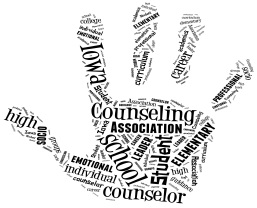 